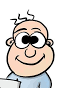 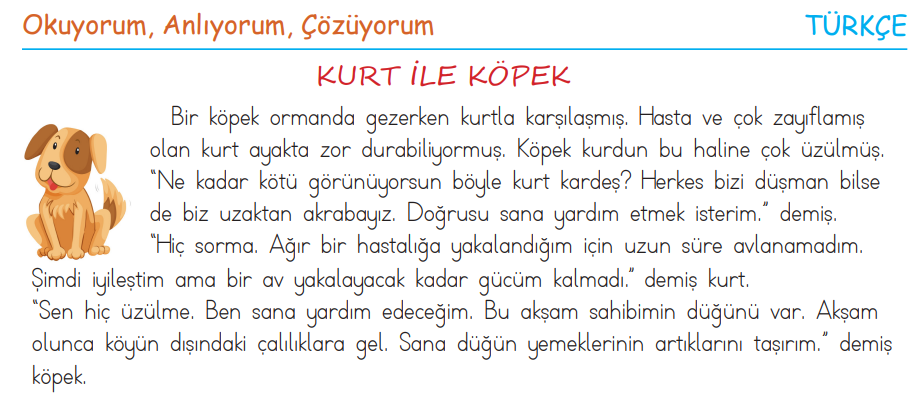 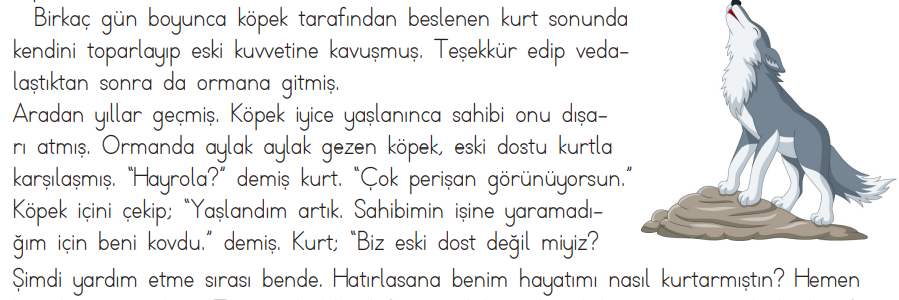 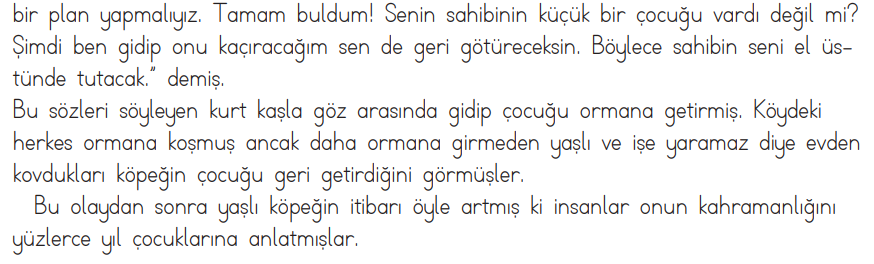 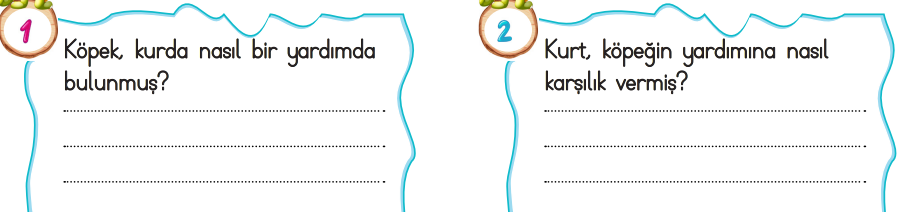 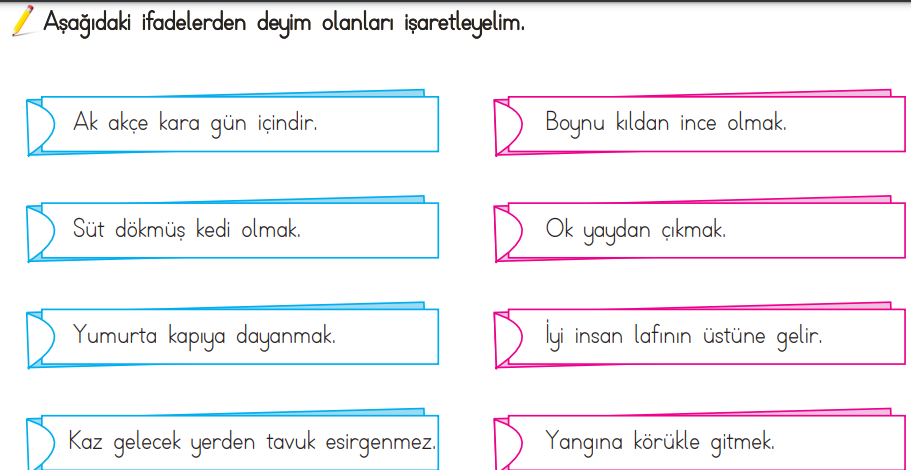 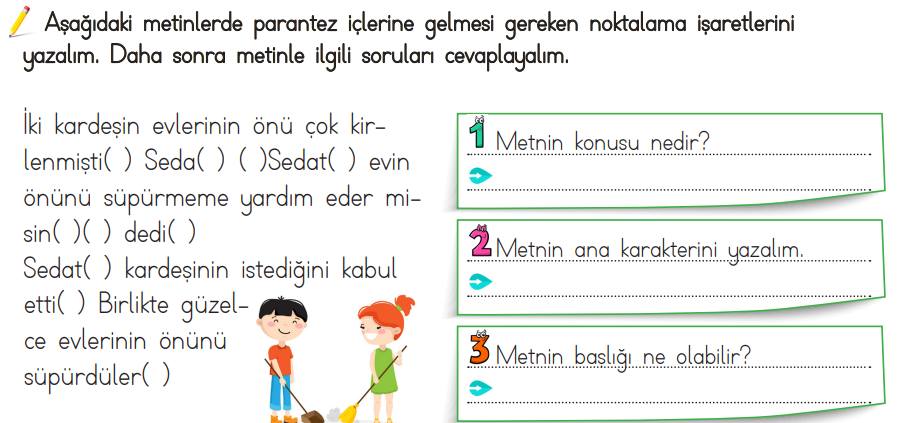 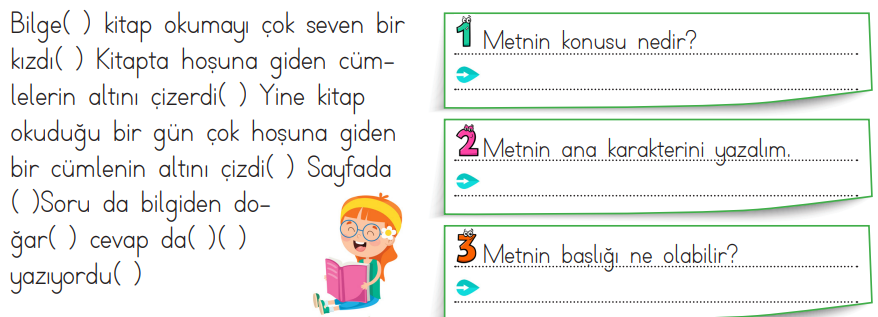 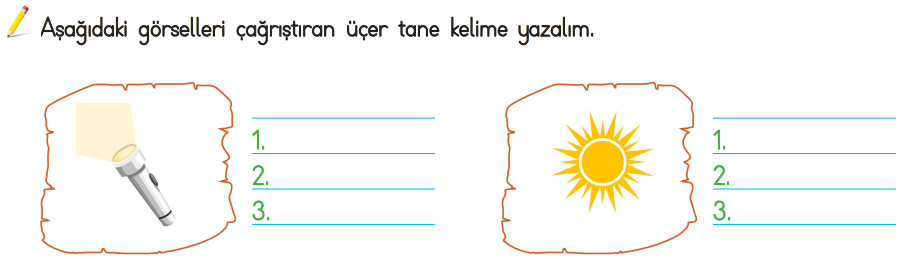 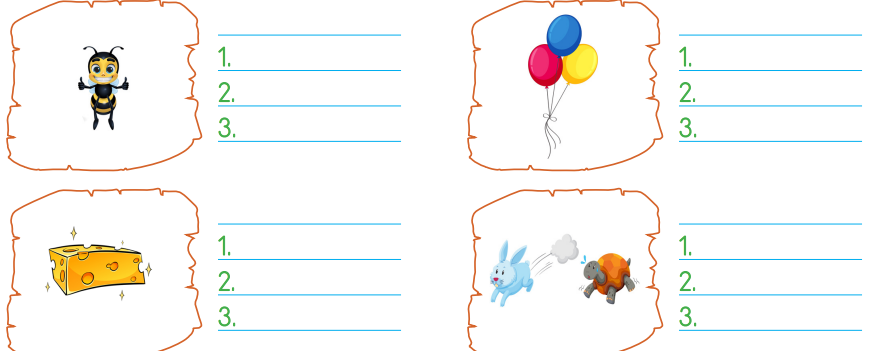 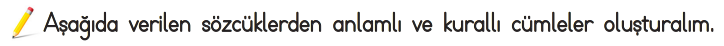 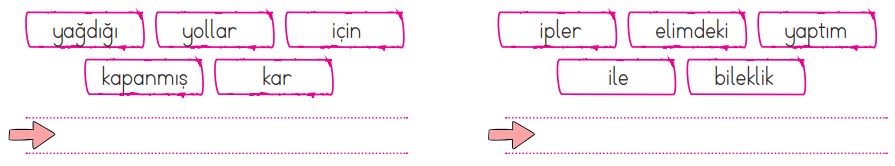 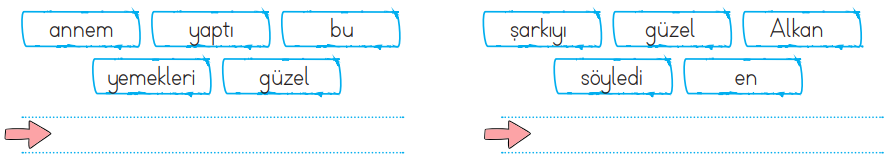 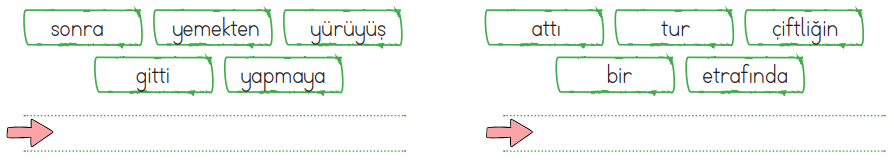 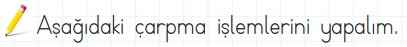 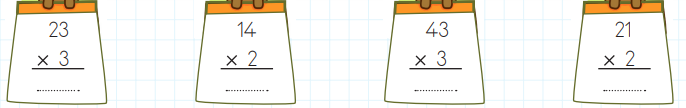 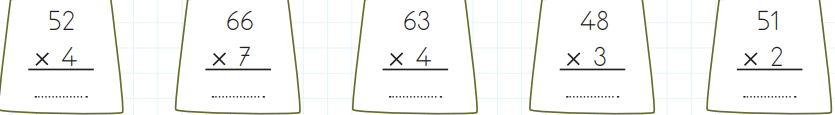 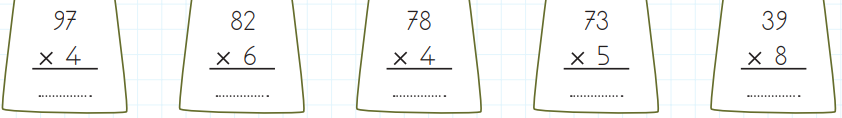 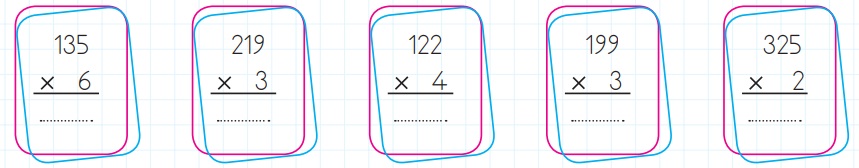 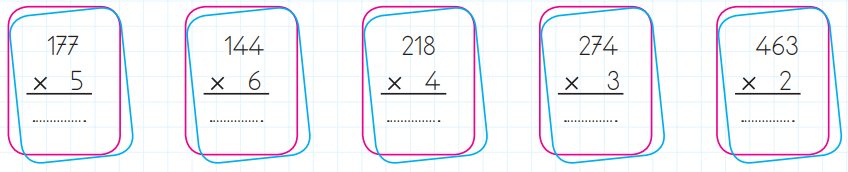 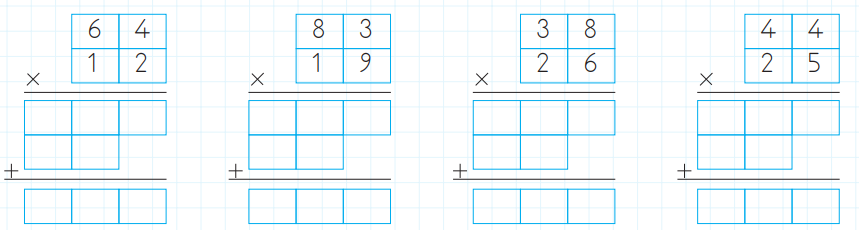 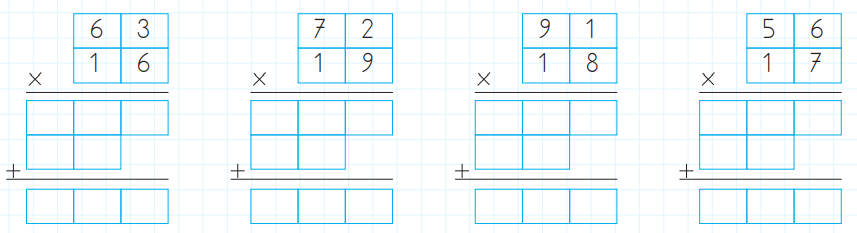 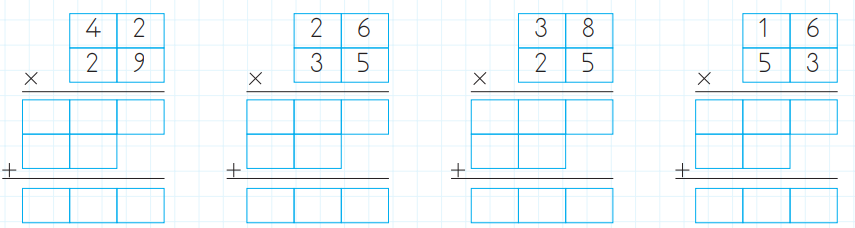 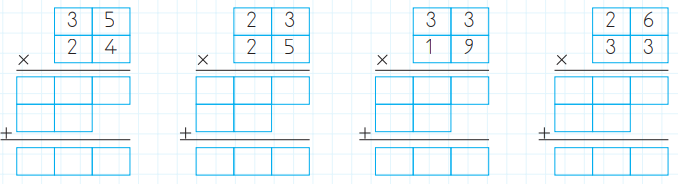 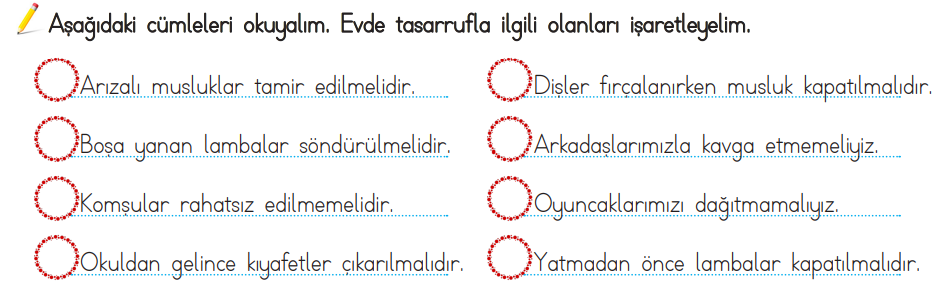 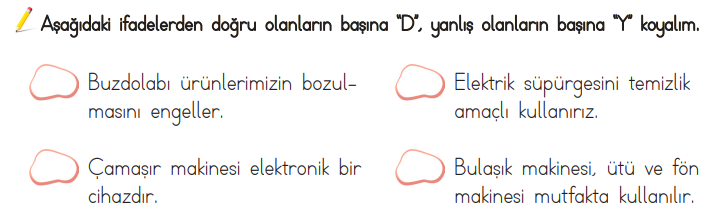 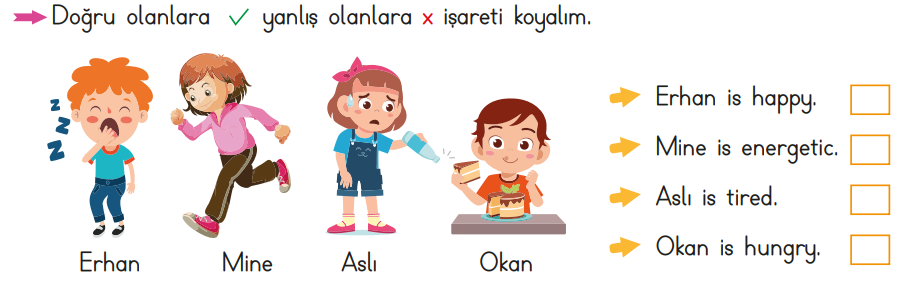 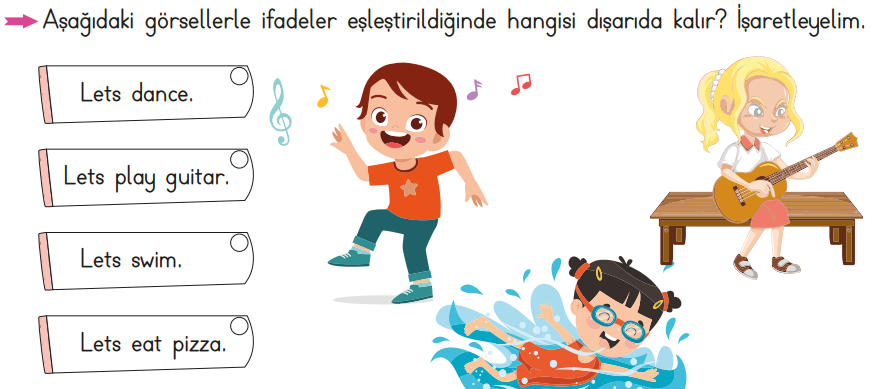 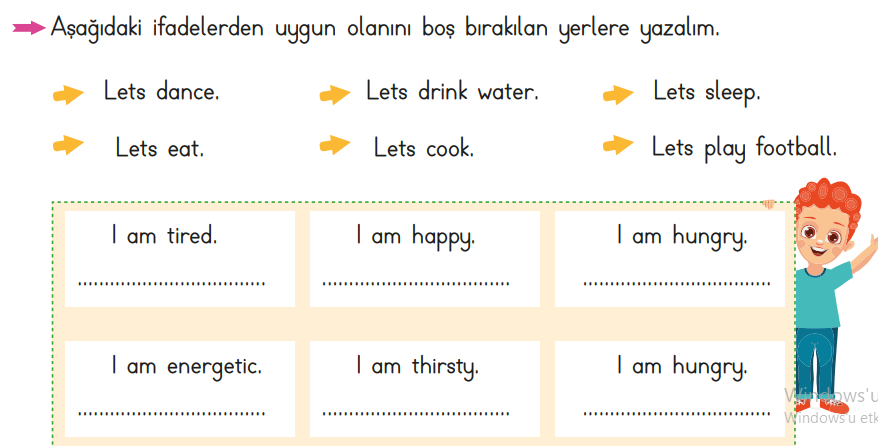 Not :   Ev için hazırlanan okuma parçaları en az 3 defa okunmalıdır. Bu parçamız HİKAYE EDİCİ bir metindir unutmayalım.Çalışmalar sınıf içindeki konuların tekrarı niteliğinde olduğu için çalışmaları özenle yapılmalıdır.